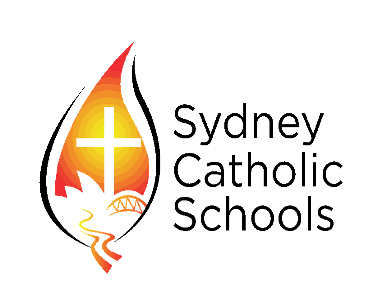 Work Placement Learning RecordStudent and Workplace Details   Student and Workplace Details   Student and Workplace Details   Student and Workplace Details   Student and Workplace Details   Student and Workplace Details   Student and Workplace Details   Student and Workplace Details   Student and Workplace Details   Student and Workplace Details   Student and Workplace Details   Student and Workplace Details   Student and Workplace Details   Student’s NameStudent’s NameCourseCourseSchoolSchoolDatesDatesBusiness NameBusiness NamePhonePhonePhoneBusiness AddressBusiness AddressSupervisor’s NameSupervisor’s NameWork Placement Attendance RecordWork Placement Attendance RecordWork Placement Attendance RecordWork Placement Attendance RecordWork Placement Attendance RecordWork Placement Attendance RecordWork Placement Attendance RecordWork Placement Attendance RecordWork Placement Attendance RecordWork Placement Attendance RecordWork Placement Attendance RecordWork Placement Attendance RecordWork Placement Attendance RecordDateStart TimeStart TimeStart TimeFinish TimeFinish TimeNumber of HoursNumber of HoursNumber of HoursNumber of HoursSupervisor’s SignatureSupervisor’s SignatureSupervisor’s SignatureTotal HoursTotal HoursTotal HoursTotal HoursTotal HoursTotal HoursSupervisor’s FeedbackSupervisor’s FeedbackSupervisor’s FeedbackSupervisor’s FeedbackSupervisor’s FeedbackSupervisor’s FeedbackSupervisor’s FeedbackSupervisor’s FeedbackSupervisor’s FeedbackSupervisor’s FeedbackSupervisor’s FeedbackSupervisor’s FeedbackSupervisor’s FeedbackExcellentExcellentVery GoodVery GoodGoodGoodSatisfactorySatisfactorySatisfactoryUnsatisfactoryPunctualityArrive on time, returns promptly from breaksPunctualityArrive on time, returns promptly from breaksPunctualityArrive on time, returns promptly from breaksPersonal presentationAppropriately dressed, good hygienePersonal presentationAppropriately dressed, good hygienePersonal presentationAppropriately dressed, good hygieneAttitudePositive, enthusiastic, shows interest, keen to learnAttitudePositive, enthusiastic, shows interest, keen to learnAttitudePositive, enthusiastic, shows interest, keen to learnCommunication skillsCommunicates effectivelyCommunication skillsCommunicates effectivelyCommunication skillsCommunicates effectivelyAbility to follow WHS & instructionsParticipates in safety induction, follows supervisor’s instructionsAbility to follow WHS & instructionsParticipates in safety induction, follows supervisor’s instructionsAbility to follow WHS & instructionsParticipates in safety induction, follows supervisor’s instructionsCommentCommentCommentSupervisor’s SignatureSupervisor’s SignatureSupervisor’s SignatureDateDateDate